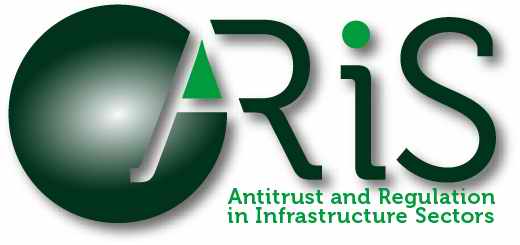 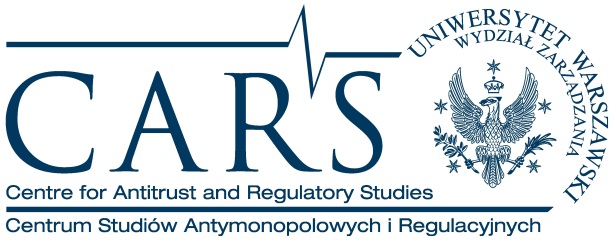 1. Edycja energetyczna studiów podyplomowych ARISCentrum Studiów Antymonopolowych i Regulacyjnych (CARS www.cars.wz.uw.edu.pl), działające od 2007 r. na Wydziale Zarządzania UW, uruchomiło w 2011 r. Studia Podyplomowe: Ochrona Konkurencji i Regulacja w Sektorach Infrastrukturalnych (ARIS www.aris.wz.uw.edu.pl). W r. akad. 2011/2012 odbyła się 1. edycja telekomunikacyjna ARIS. Jesienią 2015 r. rozpocznie się  1. edycja energetyczna ARIS. Program tej edycji (łącznie 180 h), dostępny na stronie www.aris.wz.uw.edu.pl/program_energetyka, obejmuje: Moduł podstawowy, a w nim 80 h zajęć z podstaw teoretycznych i praktycznego dorobku ekonomii i prawa ochrony konkurencji i regulacji oraz Moduł specjalistyczny, obejmujący 100 h wykładów z regulacji i ochrony konkurencji w elektroenergetyce. W module tym wykładane i dyskutowane ze słuchaczami będą m.in. takie  zagadnienia jak: teoria regulacji energetycznej, instytucje prawa energetycznego, zakazy praktyk monopolistycznych, koncesjonowanie, taryfowanie, sprzedaż, dostęp do sieci, bezpieczeństwo energetyczne, energetyka a ochrona środowiska, system certyfikatów, pomoc publiczna, ochrona konsumentów, społeczna odpowiedzialność biznesu, prawne bariery inwestycyjne). W programie studiów są także internetowe warsztaty antymonopolowe i regulacyjne, służące pogłębionej dyskusji oraz przygotowaniu projektów dyplomowych.Wykłady prowadzić będą wybitni specjaliści z zakresu ekonomii i prawa ochrony konkurencji (naukowcy i praktycy), z których wielu pełniło lub pełni odpowiedzialne funkcje w organach publicznych ds. ochrony konkurencji lub regulacji energetycznej. W gronie wykładowców ARIS są m.in.: Cezary Banasiński, Maciej Bernatt, Andrzej Cylwik, Sławomir Dudzik, Filip Elżanowski, Anna Fornalczyk, Waldemar Hoff, Agata Jurkowska-Gomułka, Konrad Kohutek, Zdzisław Muras, Bartłomiej Nowak, Krzysztof Obłój, Tadeusz Skoczny, Aleksander Stawicki, Marcin Stoczkiewicz, Andrzej Szablewski.    Trwa rekrutacja na 1. edycję energetyczną ARIS; kwestionariusz zgłoszeniowy i szczegółowe (także finansowe) warunki uczestnictwa w 1. edycji energetycznej ARIS są dostępne na stronie www.aris.wz.uw.edu.pl/kwestionariusz_energetyka.  								Prof. dr hab. Tadeusz Skoczny                           								Kierownik CARS Program ramowy (moduły, przedmioty, liczba godzin zajęć dydaktycznychNazwy modułów tematycznych i przedmiotów Liczba godzinLiczba godzinI.Moduł podstawowy (Ekonomia i prawo ochrony konkurencji i regulacji)  Moduł podstawowy (Ekonomia i prawo ochrony konkurencji i regulacji)  Moduł podstawowy (Ekonomia i prawo ochrony konkurencji i regulacji)  1.Aksjologia ochrony konkurencji i regulacji sektorowych 442.Ochrona konkurencji i niezależna regulacja sektorowa w UE i Polsce 663.Ekonomiczna teoria konkurencji 1: Źródła władzy rynkowej 884.Ekonomiczna teoria konkurencji 2: Definiowanie rynków właściwych  885.Zarządzanie ryzykiem a konkurencja886.Strategie zarządzania firmą poddaną nadzorowi antymonopolowemu lub regulacji a strategie rozwoju887.Ochrona konkurencji przed kartelami668.Ochrona konkurencji przed nadużywaniem pozycji dominującej889.Zapewnienie otwartości rynków w drodze prewencyjnej kontroli koncentracji8810.Zapewnianie dostępu do sieci4411.Zapewnianie usług użyteczności publicznej   4412.Postępowania antymonopolowe i regulacyjne88Moduł podstawowy – łącznie Moduł podstawowy – łącznie 8080II.Moduł specjalistyczny (Regulacja i ochrona konkurencji w energetyce)Moduł specjalistyczny (Regulacja i ochrona konkurencji w energetyce)Moduł specjalistyczny (Regulacja i ochrona konkurencji w energetyce)1.Regulacja energetyczna (od regulacji zamykającej rynek do regulacji prokonkurencyjnej i bodźcowej)Regulacja energetyczna (od regulacji zamykającej rynek do regulacji prokonkurencyjnej i bodźcowej)122.Instytucje prawa energetycznegoInstytucje prawa energetycznego83.Ochrona antymonopolowa w energetyceOchrona antymonopolowa w energetyce84.Koncesje i koncesjonowanie w energetyceKoncesje i koncesjonowanie w energetyce45.Taryfy i taryfowanie  w energetyceTaryfy i taryfowanie  w energetyce46.Sprzedaż energii elektrycznej, paliwa gazowych i ciepła Sprzedaż energii elektrycznej, paliwa gazowych i ciepła 87.Dostęp do sieci energetycznych,  Dostęp do sieci energetycznych,  48.Bezpieczeństwo energetyczneBezpieczeństwo energetyczne49.Handel hurtowy a konkurencja Handel hurtowy a konkurencja 810.Energetyka a ochrona środowiskaEnergetyka a ochrona środowiska811.Systemy wsparcia dla różnych technologii wytwarzania energii elektrycznej (energii elektrycznej i ciepła) – systemy certyfikatów, nowa ustawa o OZESystemy wsparcia dla różnych technologii wytwarzania energii elektrycznej (energii elektrycznej i ciepła) – systemy certyfikatów, nowa ustawa o OZE812.Warunki korzystania z pomocy publicznej w energetyce Warunki korzystania z pomocy publicznej w energetyce 613.Ochrona konsumentówOchrona konsumentów614.Społeczna odpowiedzialność biznesu w energetyceSpołeczna odpowiedzialność biznesu w energetyce615.Tytuł prawny w zakresie infrastruktury  energetycznej – bariery inwestycyjneTytuł prawny w zakresie infrastruktury  energetycznej – bariery inwestycyjne6Moduł specjalistyczny - łącznieModuł specjalistyczny - łącznieModuł specjalistyczny - łącznie100Łącznie godzin:Łącznie godzin:Łącznie godzin:180III. Internetowe warsztaty antymonopolowe lub regulacyjne III. Internetowe warsztaty antymonopolowe lub regulacyjne III. Internetowe warsztaty antymonopolowe lub regulacyjne 